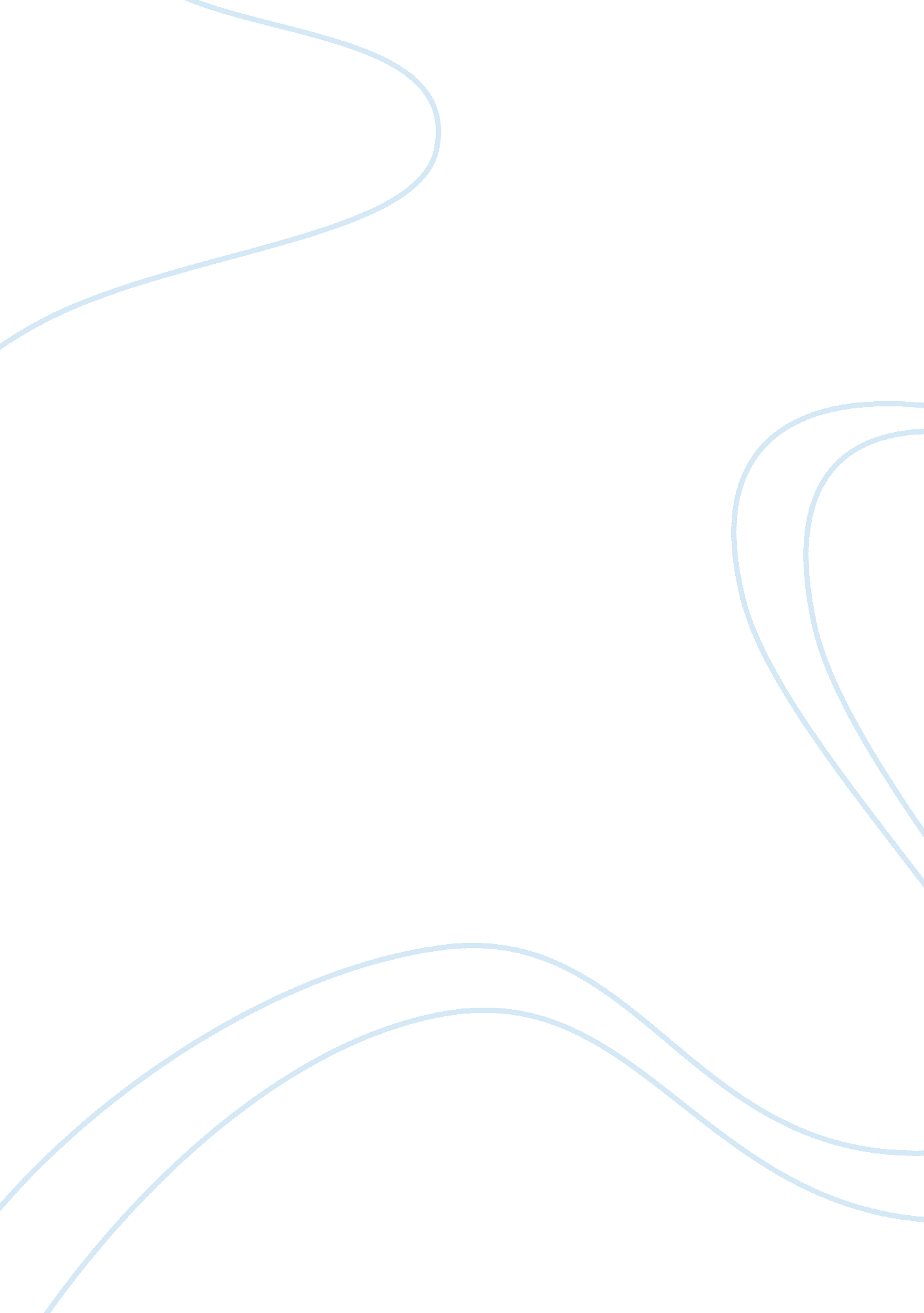 Lord of the fliesPsychology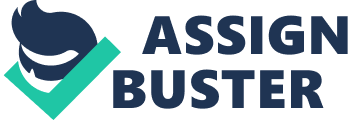 Rough and tumble play is developmentally appropriate depending on the situation. It is appropriate that children role-plays as a creative exercise and that they engage in group behavior as a method of socialization. 
What advice or information would you offer parents about rough and tumble play? 
My suggestions to parents are to apply rough and tumble play sparingly. They should always supervise it so that things do not get too out of control. Plus, parents should do their best to goal direct such behavior into experiences that enhance the individual development of each child involved. 